JUNGWON       UNIVERSITY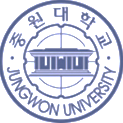 Thinking & Discussion Class:  Homework: 10/15/2018    Name:                              Date Due:                            Class Name:             Describe your favorite restaurant. You should say where it is, what it looks like, what kind of dishes they serve, and what makes this restaurant special to you and others. Brainstorm your ideas and details below, and then type and print your description for next class. Be ready to read your description on Monday. Check the link on Elderberry’s page for an example.Name of your restaurant: ______________________Where it is.What it looks like.What kinds of dishes they serve.What makes this restaurant special to you and others.